Restrepo Valle, agosto 28 de 2020Seguimiento medidas de Prevención y Contención de Contagio con el Coronavirus COVID-19 en el Sector SaludCon el fin de mitigar el contagio y la propagación de virus SARS-COV-2 Covid-19 laE.S.E. HOSPITAL SAN JOSE lleva a cabo protocolos de bioseguridad tales como:Lineamientos institucionales en el manejo de paciente SARS-COV-2 Covid- 19.Protocolo reporte de accidente por exposición ocupacional a SARS-COV-2 Covid-19.Protocolo de bioseguridad para la promoción y prevención del coronavirus SARS-COV-2 Covid-19. (lavado de manos, prevención de pinchazos y cortes, higiene respiratoria).Protocolo de limpieza y desinfección de áreas y superficies de ambulancias.Protocolo para el manejo y disposición de cadáveres SARS-COV-2 Covid-19.Protocolo para el embalaje y traslado de muestra SARS-COV-2 Covid-19.Protocolo de atención y seguimiento domiciliario de casos posibles y confirmados por SARS-COV-2 Covid-19.protocolo para toma de muestras de SARS-COV-2 Covid-19.Test de auto reporte de condiciones de salud para SARS-COV-2 Covid-19.Protocolo uso de elementos de protección personal, para personal de la salud.Informe e implementación del protocolo del sector para la prevención del desarrollo del COVID-19Estos protocolos son vigilados constantemente por el área de seguridad y salud en el trabajo, área de control interno, gerencia y subgerencia del hospital con el fin de que se estén realizando según los lineamientos del gobierno nacional y lograr de esta manera proteger a los trabajadores del hospital y al municipio de Restrepo valle del contagio y propagación del SARS-COV-2 Covid-19.Por esta razón se convoca al COPASST el día 28 de agosto a la 10:00 pm de forma presencial, y al asesor de ARL SURA Por medio virtual para que participar de la reunión para que nos brinde asesoría y asistencia técnica en los aspectos relativosal SG-SST para tratar temas relacionados con los riesgos de contagio propagación del SARS-COV-2 Covid-19.Temas a tratar:Cumplimientos de protocolosSeguimientoControlEvidenciasEntrega de elementos de protección personalMedidas de seguridad con trabajadores con enfermedades y mayores de 60 años,Personas vulnerables que se encuentran realizando actividades continuas según evidencias de encuesta realizada por los trabajadores para determinar vulnerabilidad y tomar medidas para garantizar la salud de los trabajadores.Recolección de datos de sintomatología diaria de los colaboradores del hospital para determinar con exactitud y prontitud un posible caso COVID.La ESE HOSPITAL SAN JOSE DE RESTREPO VALLE ha cumplido en un 100%con los protocolos y medidas de bioseguridad que se han implementado a la fecha para prevenir el contagio del coronavirus. Estos puede consultarlos en la página oficial del Hospital: www.hsjrestrepo.gov.co¿Se ha identificado la cantidad de los EPP a entregar de acuerdo con número de Trabajadores, cargo, área y nivel de exposición al riesgo por COVID-19? Evidencia: Base de trabajadores por cargo, tipo de vinculación, área de la clínica y clasificación.¿Se está entregando los EPP a todos los trabajadores de acuerdo al grado de exposición al riesgo? Evidencia: Base de trabajadores por cargo, tipo de vinculación, área de la clínica y nivel de exposición al riesgo.¿Los EPP se están entregando oportunamente? Evidencia a entregar: Base de trabajadores con registro de entrega de los EPP a cada trabajador con la fecha y horade entrega.ANEXO 1.¿Se está garantizando la entrega de los EPP en la cantidad y reemplazo de uso requerido? Evidencia: Base de trabajadores con registro de frecuencia y entrega de Los EPP a cada trabajador.La entrega de dotación se realiza mensualmente a cada servidor y/o colaborador, por lo que está programada para el día 30 de cada mes.Es importante precisar que el suministro de los elementos de bioseguridad ha sido realizado por la entidad debido a que aún no han llegado los que la Administradora de Riesgos Laborales debe suministrar.¿Se ha planeado lo necesario para contar con suficiente inventario que garantice la disponibilidad requerida para la entrega completa y oportuna de los EPP? Evidencia: Cantidad de EPP en inventario y proyección de la cantidad de EPP que se ha de adquirir.En el momento en la entidad hospitalaria, de acuerdo a la información suministrada por el Auxiliar encargado del área de Almacén, se encuentran los siguientes Elementos de Protección Personal:De acuerdo a lo anterior, me permito manifestar que el inventario de estos elementos de bioseguridad podría alcanzar para suministrar dotación aproximadamente así:Es preciso señalar que:Las Administradoras de Riesgos Laborales SURA el día 28 y 29 de mayo,14 junio y 27 de Julio realizo entrega a la entidad de Elementos de Protección Personal -EPP.Los elementos entregados CUMPLEN con las normas de protección necesarias para estos casos y pese a que hemos recibido algunas donaciones, algunos elementos de protección personal recibidos NO CUMPLEN con los estándares de calidad necesarios.Pese a que la entidad hospitalaria ha implementado diferentes estrategias para la adquisición de los elementos de bioseguridad, los existentes NO SON SUFICIENTES y podría verse afectado el Servicio y la Seguridad del Personal de Salud de la entidad hospitalaria E.S.E. Hospital San José.De acuerdo a lo anterior, me permito relacionar de forma detallada cuales son las necesidades de elementos de Bioseguridad que la entidad tiene:¿Se coordinó con la ARL el apoyo requerido para contar con los EPP necesarios de acuerdo con lo dispuesto en el Decreto 488, Decreto 500 y Circular 29 del 2020 expedidos por el Ministerio del Trabajo? Evidencia: Oficio de solicitud y respuesta de la ARL o acta con acuerdos y compromisos.La E.S.E HOSPITAL SAN JOSE recibió apoyo de la ARL SURA el día 28 y 29 de mayo, 14 de junio y 27 de julio y 4 de agosto de elementos de protección personal bajo los criterios expuestos en la circular 0029 de 2020 y en cumplimiento de los lineamientos del Ministerio de Salud y Protección Social, y del instituto nacional de salud asimismo aclarando que corresponde a una entrega parcial, debido a la alta demanda de estos elementos y la situación de desabastecimiento, de algunos de ellos en el mercado local e internacional.De la misma manera se compromete a continuar realizando todas las gestiones pertinentes para la consecución de todos los elementos de protección personal y la continuidad de las respectivas entregas.Relación de los elementos de protección personal entregado por ARL SURA:Día 28 de mayo de 2020Guantes 1150 paresMascarilla uso médico 200 unidades.Día 29 de mayo de 2020Batas desechables 190 unidades. Guantes 1100 pares.Mascarilla N95 50 unidades. Caretas uso médico 4 unidades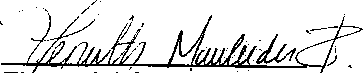 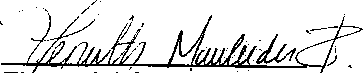 Día 14 de junio de 2020Batas desechables 43 unidades Guantes 500 paresMascarilla N-95 50 unidadesVestido quirúrgico completo 68 unidades Mascarilla de uso médico 100 unidadesDía 27 de Julio de 2020Bata manga larga aislante desechable 6 bolsas x 10 unidades Careta de uso médico 3 unidadesKit quirúrgico aislante desechable 23 unidades Respirador N-95 50 unidadesMascarilla de uso médico 100 unidadesDía 04 de agosto de 2020Bata manga larga aislante desechable 22 unidades Careta de uso médico ¿1 unidadesKit quirúrgico aislante desechable 8 unidades Respirador N-95 8 unidadesMascarilla de uso médico 50 unidadesEn constancia de lo anterior, se firma en Restrepo Valle, a los 28 días del mes de Agosto del año dos mil veinte (2020).Atentamente,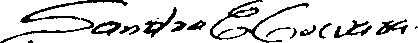 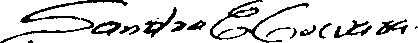 Firma del Presidente: (suplente)	Firma secretarioEsmeralda Guevara	Yenith MarulandaRevisó: Jhonn Freyder Patiño Restrepo (Profesional Salud Ocupacional) 3188796214.AREA/SERVICIOCARGOCANT.NIVEL DEEXPOSICIONVINCULACIÓNLABORALUrgencias y/o Consulta ExternaMédicos3AltoPlantaUrgencias y/o Consulta ExternaMédicos6AltoContratistaUrgencias y/o Consulta ExternaEnfermeros1AltoContratistaUrgencias y/o Consulta ExternaEnfermeros1AltoAgremiación Sindical ASPROINUrgenciasAuxiliares de Enfermería7AltoPlantaUrgenciasAuxiliares de Enfermería5AltoAgremiación Sindical ASPROINConsulta ExternaAuxiliares de Enfermería1AltoPlantaConsulta ExternaAuxiliares de Enfermería5AltoAgremiación Sindical ASPROINExtra MuralPromotoras de Salud3AltoPlantaEstilos de Vida Saludables1AltoAgremiación Sindical ASPROINUrgencias y/o Consulta ExternaPsicóloga1MedioAgremiación Sindical ASPROINUrgencias y/o Consulta ExternaFisioterapeuta1AltoContratistaUrgencias y/o Consulta ExternaOdontólogos2AltoAgremiación Sindical ASPROINUrgencias y/o Consulta ExternaAux. Odontología1AltoPlantaUrgencias y/o Consulta ExternaHigienista Oral1AltoPlantaLaboratorio ClínicoAux. Laboratorio1AltoPlantaUrgencias y/o Consulta ExternaOperarios Servicios Generales2MedioPlantaUrgencias y/o Consulta ExternaOperarios Servicios Generales2MedioAgremiación Sindical ASPROINConsulta ExternaOperario Celador1AltoPlantaTransporte Asistencial BásicoOperariosConductores de Ambulancia2MedioPlantaTransporte Asistencial BásicoOperariosConductores de Ambulancia2MedioAgremiación Sindical ASPROINFacturación UrgenciasFacturadores4AltoAgremiación Sindical ASPROINFacturación Consulta ExternaFacturadores1MedioPlantaFacturación Consulta ExternaFacturadores3MedioAgremiación Sindical ASPROINSIAUAtención al Usuario2MedioAgremiación Sindical ASPROINÁrea AdministrativaGerente1MedioPlantaÁrea AdministrativaAsistente Gerencia1MedioAgremiación Sindical ASPROINÁrea AdministrativaSubgerente1MedioPlantaÁrea AdministrativaAsistente Subgerencia1MedioAgremiación Sindical ASPROINÁrea AdministrativaAux. Contable1MedioPlantaÁrea AdministrativaAux. Almacén1MedioPlantaTec. Cartera1PlantaTec. Estadística1MedioPlantaAux. Archivo1MedioAgremiación Sindical ASPROINSistemas1MedioAgremiación Sindical ASPROINToda la entidadSST1MedioContratistaAsesoresControl Interno1MedioPlantaAsesoresCalidad1MedioContratistaAsesoresContable1MedioContratistaAsesoresJurídico1MedioContratistaAsesoresJurídico1MedioAgremiación Sindical ASPROINAsesoresPyP1AltoAgremiación Sindical ASPROINTOTALTOTAL76EPPCANT.FUNCIONARION°VINCULACIÓNTapa bocas N-954Médicos6ContratistaTapa bocas N-954Médicos3PlantaTapa bocas N-954Enfermeros1ContratistaTapa bocas N-954Enfermeros1AgremiaciónTapa bocas N-954Auxiliar de enfermería8PlantaTapa bocas N-954Auxiliar de enfermería9AgremiaciónTapa bocas N-954Auxiliar de enfermeríaAgremiaciónTapa bocas N-954Administrativo8PlantaTapa bocas N-954Administrativo4ContratistasTapa bocas N-954Administrativo15AgremiaciónTapa bocas N-954Odontólogos2AgremiaciónTapa bocas N-954Conductores2AgremiaciónTapa bocas N-954Conductores2PlantaTapa bocas N-954Promotoras3PlantaTapa bocas N-954Aux. Laboratorio1PlantaTapa bocas N-954Higienista Oral1PlantaTapa bocas N-954Higienista OralPlantaTapa bocas N-954Aux. odontología1PlantaTapa bocas N-954Operarios Servicios Generales2PlantaTapa bocas N-954Operarios Servicios Generales2AgremiaciónTapa bocas N-954Fisioterapeuta1ContratistaEstilos de vida saludable1AgremiaciónPsicóloga1AgremiaciónCelador1PlantaGorro redondo azul5Médicos6ContratistaGorro redondo azul5Médicos3PlantaGorro redondo azul5Enfermeros1ContratistaGorro redondo azul5Enfermeros1AgremiaciónAuxiliar de enfermería8PlantaAuxiliar de enfermería9AgremiaciónOdontólogo2AgremiaciónAuxiliar de laboratorio1PlantaHigienista oral1PlantaAuxiliar odontología1PlantaOperarios Servicios Generales2PlantaOperarios Servicios Generales2AgremiaciónFisioterapeuta1ContratistaMédicos6ContratistaMédicos3Plantapolainas4 un.Enfermeros1Contratistapolainas4 un.Enfermeros1Agremiaciónpolainas4 un.Auxiliar de enfermería8Plantapolainas4 un.9Agremiaciónpolainas4 un.Odontólogo2Agremiaciónpolainas4 un.Auxiliar de laboratorio1Plantapolainas4 un.Higienista oral1Plantapolainas4 un.Auxiliar odontología1Plantapolainas4 un.Operarios Servicios Generales2Plantapolainas4 un.Operarios Servicios Generales2Agremiaciónpolainas4 un.Fisioterapeuta1ContratistaBatas desechables4Médicos6ContratistaBatas desechables4Médicos3PlantaBatas desechables4Enfermeros1ContratistaBatas desechables4Enfermeros1AgremiaciónBatas desechables4Auxiliar de Enfermería8PlantaBatas desechables4Auxiliar de Enfermería9AgremiaciónBatas desechables4Odontólogo2AgremiaciónBatas desechables4Auxiliar de laboratorio1PlantaBatas desechables4Higienista oral1PlantaBatas desechables4Auxiliar odontología1PlantaBatas desechables4Operarios Servicios Generales2PlantaBatas desechables4Operarios Servicios Generales2AgremiaciónBatas desechables4Fisioterapeuta1ContratistaCaretas protectoras faciales1Médicos6ContratistaCaretas protectoras faciales1Médicos3PlantaCaretas protectoras faciales1Enfermeros1ContratistaCaretas protectoras faciales1Enfermeros1AgremiaciónCaretas protectoras faciales1Auxiliar de Enfermería8PlantaCaretas protectoras faciales1Auxiliar de Enfermería9AgremiaciónCaretas protectoras faciales1Odontólogos2AgremiaciónCaretas protectoras faciales1Auxiliar de laboratorio1PlantaCaretas protectoras faciales1Higienista oral1PlantaCaretas protectoras faciales1Auxiliar odontología1PlantaCaretas protectoras faciales1Operarios Servicios2PlantaGenerales2AgremiaciónFisioterapeuta1ContratistaMédicos6ContratistaMédicos3PlantaEnfermeros1ContratistaEnfermeros1AgremiaciónAuxiliar de enfermería8PlantaAuxiliar de enfermería9AgremiaciónOdontólogo2AgremiaciónGafas de seguridad1Auxiliar de laboratorio1PlantaGafas de seguridad1Higienista oral1PlantaGafas de seguridad1Auxiliar odontología1PlantaGafas de seguridad1Operarios Servicios Generales2PlantaGafas de seguridad1Operarios Servicios Generales2AgremiaciónGafas de seguridad1Fisioterapeuta1ContratistaGuantes Industriales1Operarios Servicios Generales2PlantaGuantes Industriales1Operarios Servicios Generales2AgremiaciónCANTIDADEPP0 paresGuantes talla M0Guantes talla S2500Guantes XS0Guantes talla L950Guantes de nitrilo talla S200Guantes de nitrilo talla L1400Tapabocas desechables1000Gorro redondo azul60Polainas130Tapabocas N-95100Batas desechables10GafasTapabocas N-9515 díasGuantes15 díasPolainas10 díasGorros30díasTapabocas Desechables30 díasBatas10 díasCANTIDADEPP2000 unidadesTapabocas desechables2000 unidadesBatas desechables2500 unidadesGuantes talla S2500 unidadesGuantes talla M2500 unidadesGuantes la XS2500 unidadesGuantes talla L10 unidadesCaretas protectoras faciales350 unidadesTapabocas N-95400 unidadesPolainas